Отчет за 2022год управляющего микрорайоном Ворфоломеевой Анны Сергеевны	Территория микрорайона: п. Прибрежный, ул. Труда: 6, 8, 10, 12, 20, 22,  ул. Никонова: 1, 3, 5, ул. Юности: 1, 2, 3, 4, 5, 6, 7, ул. Парусная: 10, 12, 14, 16, 18, 19, 20, 21, 22, 24,26,28, 30, 32, ул. Звездная, 15,17, п. Винтай (117 домов).Всего: 32 МКД, 3 ТСЖ, 117 домов частного сектора.Основные задачи управляющего микрорайоном:- создание условий для комфортного проживания граждан;-изучение потребностей жителей микрорайона;- организация социально – значимых проектов;	Управляющий микрорайоном ведет работы по следующим направлениям:Деятельность УК  и ресурсоснабжающих организаций	Многоквартирные дома (далее МКД)  обслуживают:-УК ООО «Жилищник», директор Н.В. Кузнецов;-ООО «Жилсервис», директор Н.К. Досов, субподрядчик МП «Благоустройство» по расчистке центральных дорог и субподрядчик регионального оператора;-«ЭкоСтройРесурс» по вывозу ТБО и КГО с контейнерных площадок.Всего 11 контейнерных площадок в пос. Прибрежный. 	На территории микрорайона - 8 контейнерных площадок (п. Прибрежный, ул. Юности 5-7, ул. Парусная, 18, Парусная 12, Парусная 20, ул. Парусная 26-28, п. Винтай – 3 шт). Санитарное содержание территории (регулярно на территории микрорайона трудятся дворники УК, а так же МБУ «Красноглинское» и  МП «Благоустройство»);Контроль работы по организации уборки на территории микрорайона проходит  в рабочем режиме;Выявление фасадов зданий с ненадлежащим эстетическим видом (нарушения и замечания отрабатываются в рабочем порядке) по адресу: п. Прибрежный, ул. Никонова, д. 1аКонтроль за содержанием контейнерных площадок (вывоз и подбор мусора, нарушения и замечания отрабатываются в ежедневном порядке, освобождение сеток для пластиковой тары проводится согласно графика) Выявление аварийных деревьев (обрезка и опиловка произведена в 2022г. по адресу: п. Прибрежный, ул. Парусная 16, Парусная 24, Труда 20-22)Выявлены и демонтированы опасные МАФы, угрожающие здоровью и жизни населения по адресам: п. Прибрежный, ул. Юности, д.5, ул. Юности, д.7, ул. Парусная, д.24, ул. Парусная, д.32.Расчищены детские площадки от стекла и мусора.Прошло благоустройство детской площадки по адресу: п. Прибрежный,  ул. Труда, д.д. 20-22.Администрацией Красноглинского района установлена деревянная горка «Ледяная горка» между домами 10-12 по адресу: п. Прибрежный, ул. Труда.  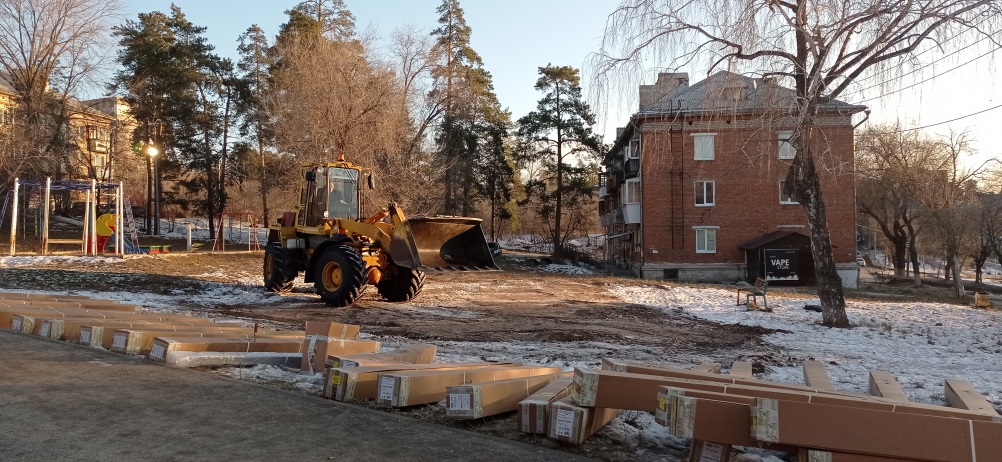 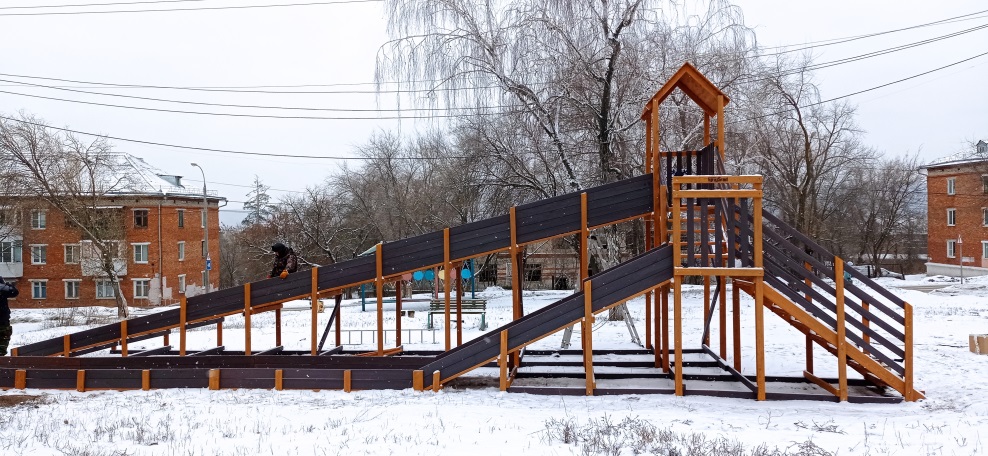 Благоустройство территории микрорайона Месячник по благоустройству (составлен график выхода жителей, проведена встреча с председателями МКД и ТСЖ, развешены объявления, проведена работа с УК, жители обеспечены инвентарем и мешками,  проведена фотосъемка, освещено в социальных сетях) приняло участие более  230 жителей микрорайона;Работа с объектами потребительского рынка и социальной сферой	На территории микрорайона находятся:- МБОУ школа № 165;- Аптека;- Амбулаторно-поликлиническое отделение № 4 (взрослая и детская поликлиника, стационар) ГБУЗ СО «Самарская городская больница № 7»;- 31 объект потребительского рынка.По всем объектам проводятся следующие контрольные мероприятия:Уборка и благоустройство  территории (от 2 до 4 рейдов неделю);Наличие пандусов, урн;Ноябрь-декабрь 2022, еженедельный мониторинг новогодних украшений объектов потребительского рынка;	Все сведения передаются в отдел  потребительского рыка, услуг и защиты прав потребителей Администрации Красноглинского внутригородского района г.о. Самара.Организация социально-значимых проектовПодготовка и проведение конкурса «Твой конструктор двора» (ТКД), (подготовлен список дворов, проведено 1 собрание с жителями домов, создана инициативная группа, оформлены и поданы протоколы-заявки на участие в конкурсе, проведен конкурс);Подготовка и проведение отбора общественных территорий по программе «Комфортная городская среда»;Проведена работа с председателями МКД и с жителями о необходимости принятия участия в общественных обсуждениях и голосовании по отбору общественных инициатив.Организация работы с советами МКД и ТСЖ и жителями микрорайонаОрганизация и проведение общих собраний собственников помещений в МКД и ТСЖ, жителей микрорайона по актуальным вопросам (проведено 4 собрания).Проводилась информационная работа  с жителями микрорайона:о Законе СО от 21.06.2013года №60-ГД «О системе капитального ремонта общего имущества в МКД, расположенных на территории Самарской области»;о необходимости общественного контроля по сохранности объектов благоустройства;о задолженности по налогу, возможность погашения через «Личный кабинет» на сайте УФНС по Самарской области (через председателей МКД и ТСЖ, через социальные сети и информирование через доски объявлений);вручение памяток о мерах пожарной безопасности, контроль работы по отлову бездомных животных, о необходимости информирования о местах их обитания; Регистрация в системе ГИС ЖКХ; Проведение разъяснительной работы о порядке складирования на контейнерных площадках обрези деревьев; Прием жителей микрорайона  проводится еженедельно по четвергам по адресу: п. Прибрежный, ул. Труда, 8а, отдел Администрации Красноглинского внутригородского района с 15.00 до 18-00 час. Поступило 53 обращения, отработано 53.  Основные вопросы и обращения - сфера ЖКХ.Проведение мероприятий и праздников на территории микрорайона		Дворовые праздники (проведено 2 праздника: п. Прибрежный, ул. Сквер Овчарова - июль, ул. Никонова, д. 5-май) – приняло участие около 190 человек;Мероприятия, посвященные Дню Победы «Гармонь победы» , проведено 2 мероприятия, вручение продуктовых наборов – 25 шт. и открыток – 250 шт. от Губернатора Самарской области совместно с депутатом Совета депутатов Красноглинского внутригородского района г.о. Самара второго созыва Синельниковым Р.В. Поздравление долгожителей микрорайона с юбилейными датами 90, 95 и 100-летием – 12 человек;Организация работы с активом микрорайона	Общественный совет микрорайона № 24  состоит из 18 человек,	Председатель – Дюдюкина О.В., проведено 4 заседания ОСМ.	Общественный совет микрорайона № 23  состоит из 18 человек,	Председатель – Кузнецов Н.В.	Проведено 4 заседания ОСМ.	Велись работы по следующим направлениям:Награждение активистов Благодарственными письмами от Главы Красноглинского внутригородского района;Отчет управляющего микрорайоном о проделанной работе за 2021г.;Подготовка,  проведение и итоги месячника по благоустройству;Подготовка и проведение дворовых праздников.Приняли участие  в следующих мероприятияхКонкурс цветоводов «Лучшее озеленение»  придомовой территории, победители  награждены Благодарственными письмами и ценными подарками от Главы Красноглинского внутригородского района – 4 человека.Работа в социальных сетях Viber,VKРазмещено - 150 публикацийФото – более 100 Репост - более 60Управляющий микрорайоном 	                                         А.С. Ворфоломеева